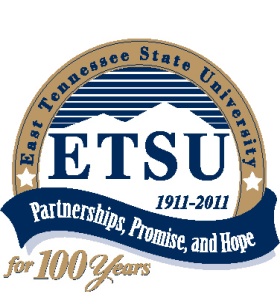 East Tennessee State UniversityOffice of the Registrar ▪ Box 70561 ▪ Johnson City, TN 37614-1707(423) 439-5584 ▪ Fax: (423) 439-6604Online Classes ONLY Immunization WaiverStudents who are enrolled in online classes ONLY (including ETSU online and RODP) are exempt from immunization requirements related to full-time enrollment.  To request this exemption, such students must complete this form, sign and either fax or bring it to the Registration Office, Burgin Dossett Hall Room 102.  This form is for one term only and must be updated each semester for which the exemption is being requested.Name___________________________________________________________________________	Last				First				MiddleE#______________________________In submitting this form, I affirm that I am registering for ONLY online classes for ____________semester.  I understand, for each semester for which I am requesting the exemption, I must complete a new form, sign and either fax or bring it to the Registration Office in order to continue to be exempt from the immunization requirements related to full-time enrollment.Signature_________________________________		Date________________________